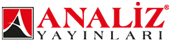 KARS - ARPAÇAY - ARPAÇAY ŞEYH ŞAMİL İMAM HATİP ORTAOKULUSıralamaSıralamaSıralamaSıralamaSıralamaTrk/BilTrk/BilTrk/BilTrk/BilMat.Mat.Mat.Mat.Fen. B.Fen. B.Fen. B.Fen. B.Sos. B.Sos. B.Sos. B.Sos. B.Din. K.Din. K.Din. K.Din. K.İng. İng. İng. İng. SınıfAd SoyadNoPuanŞubeKurumİlçeİlGenelDYBNDYBNDYBNDYBNDYBNDYBN8/BTAHA YASİN ASLAN189338.0741116213605017301611459.67137010.6773069108.673700.678/ANESLİHAN DENİZ203288.667123646712508155013.3381024.67137010.676404.67730646028/AAYNUR KAYA183259.985236068017324155013.3343133119086404.67730615408/BİBR HİM YILDIZ170259.03724616861743512809.33124410.677764.6746026404.6746028/BHİLAL ÇİFÇİ15254.593356571518317145112.3364104.679746.6743336404.6746028/AMELİKE BOY307237.24436868782170712809.336863.33119085503.336404.6733428/BKERİM KAAN KAYA194224.44447101101924376812048755.6712809.3319006404.675503.338/AMURAT DEMİRKAYA198219.48148110107525484146012596281114.335503.33460246028/AYUSUF ERGİN ARAS40200.7415914212872966712809.3351500101006.6728005503.333700.678/AM FURKAN ARSLAN35197.793610150131630317794491015.67812045503.338207.333700.678/AŞAMİL KAYA5187.941711169142332614812045782.67101006.6746025503.333700.678/AADEM TURAN186177.55681219215533522671302.6761042.6710827.332530.333700.673700.678/AALEYNA AYDIN204176.01591319615793570010558.33361114881.33433363151180.678/BMELDA GÜNEŞ196173.0815142011613363538120461311.6791105.3346025503.3328008/BYAĞMUR TAZEGÜL190167.185615212168337785101006.6769533170046026404.6728008/AAZAT KAYA306166.17810162141696380758120469536122253246404.6727108/BSERKAN ÖZBEK31162.2077172241749391228120491105.33317005503.333700.673700.678/BGAMZE KAYA33159.259818231179439878695341240965728002620010008/ASALİH KARABAT?175155.319111924118494089991105.332810071302.673700.676404.6716308/BAZER KARABAĞ49150.874920248191842093712135693281006404.676404.6736118/AMUHAMMED ADIGÜZEL201144.4741221265199943754812044160071302.673700.673700.6746028/AFURKAN ALTAY187144.4741221265199943754101006.6741600218003700.6746023700.678/AEGEHAN BULUTT310143.437142326820144411559627854.33113602530.3316305413.678/BÖZCAN DÜNDAR26141.452102427220384468791105.3361401.33515003700.67010003700.678/AMUHARREM GÖĞÇE184135.541152528821164618061401.3351141.3371302.67190046021180.678/AKAAN GÜNGÖR179133.067162629421464684571123.333107031430001008207.333431.678/ABEKİR BAYYİĞİT45126.68117273092216484178120441600317003700.673700.673700.678/BGÜLCAN GEZİCİ171122.7411128316227349437416002180071302.67460246023700.678/BSAMET KAYA193116.75612293262338508835150061401.3361401.33010003700.6728008/BMBRTCAN AKTEPE169103.95613303362441530144160051500218003700.67460228008/AALEV AKIN174100.9931831340246553416119003170041600280019003700.67